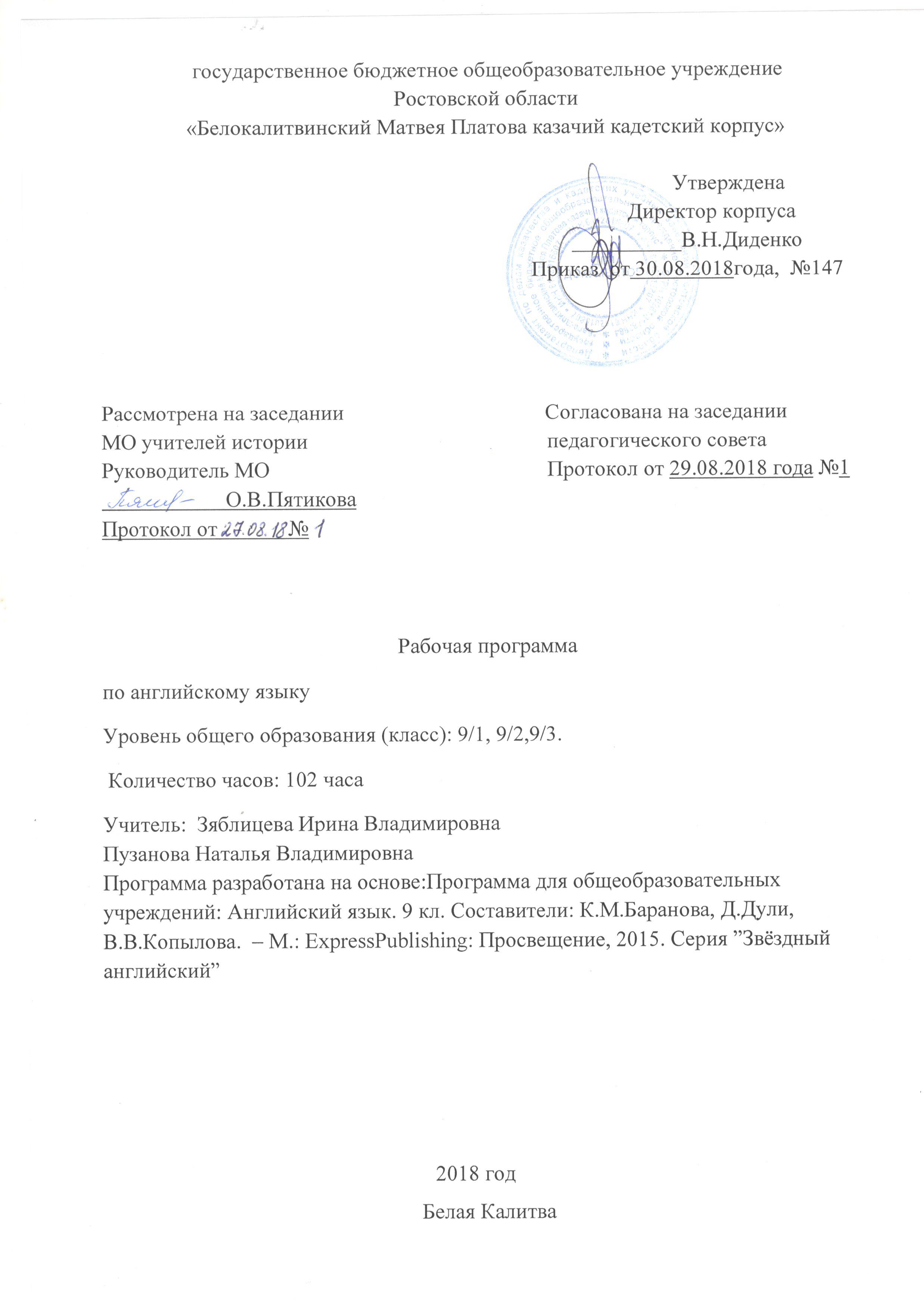 Пояснительная запискаДанная программа разработана с учетом следующей нормативной базы:- Федеральный закон от 29.12.2012 г.,№ 273-ФЗ « Об образовании Российской Федерации»; - Приказ Минобразования России от 05.03.2004 N 1089 "Об утверждении федерального компонента государственных образовательных стандартов начального общего, основного общего и среднего (полного) - Приказ Минобразования России  от 9 марта . № 1312 «Об утверждении федерального базисного учебного плана и примерных учебных планов для образовательных учреждений Российской Федерации, реализующих программы общего образования» (в ред. Приказов Минобрнауки РФ от 20.08.2008 N 241, от 30.08.2010 N 889, от 03.06.2011 N 1994,от 01.02.2012 N 74)          - приказ Минобрнауки России от 31.03.2014 г, №253 «Об утверждении федеральных перечней учебников, рекомендованных к использованию в образовательном процессе в ОУ, реализующих образовательные программы общего образования и имеющих государственную аккредитацию, на 2014- 2015 уч.год» с изменениями, внесенными:приказом Минобрнауки России от 8 июня 2015 года № 576; 
приказом Минобрнауки России от 28 декабря 2015 года № 1529; 
приказом Минобрнауки России от 26 января 2016 года № 38. приказом  Минобрнауки России от 21 апреля 2016 года № 459приказом Минобрнауки России от 29 декабря 2016 года № 1677 приказом  Минобрнауки России от 26 января 2017 года № 15 - письмо МО РО от 24.04.2018 г., № 24/4.1-5705 «Рекомендации по составлению  учебного плана образовательных организаций , реализующих программы общего образования, расположенных на территории РО на 2018-2019 уч.год»;- Учебный план кадетского корпуса на 2018-2019 учебный год;- Рабочая программа к УМК ’’Звёздный английский”(“Starlight”) для 5-9 классов. К.М. Барановой, Д. Дули, В. В. Копыловой, Р. П. Мильруда, В. Эванс.-М.: Просвещение "ExpressPublishing", 2012.- Учебник: К.М. Барановой, Д. Дули, В. В. Копыловой, Р. П. Мильруда, В. Эванс.-М.: Просвещение "Express Publishing", 2015.Звёздный английский: рабочая тетрадь для 9 кл. учащихся общеобразовательных учреждений / К.М.Баранова, Д.Дули, В.В.Копылова и др.  М.: Express Publishing: Просвещение, 2015.Книга для учителя к учебнику для 9кл. общеобразовательных учреждений / К К.М.Баранова,  Д.Дули,  В.В.Копылова и др.  М.: Express Publishing: Просвещение, 2015.Цели курсаВ процессе реализации предлагаемой рабочей программы предполагается достижение следующих целей:Развитие иноязычной коммуникативной компетенции (речевой, языковой, социокультурной, компенсаторной, учебно-познавательной):речевая компетенция – коммуникативные умения в четырёх основных видах речевой деятельности (говорении, аудировании, чтении, письме);языковая компетенция – владение языковыми средствами (фонетическими, орфографическими, лексическими, грамматическими) в соответствии с отобранными темами и сферами общения; знания о языковых явлениях изучаемого языка; представления о способах выражения мысли в родном и изучаемом языке;социокультурная компетенция – осведомлённость учащихся о культуре, традициях и реалиях стран английского языка в рамках тем, сфер и ситуаций общения, отвечающих опыту, интересам, психологическим особенностям учащихся основной школы в 5–9 классах; умение представлять свою страну, её культуру в условиях иноязычного межкультурного общения; способность адаптироваться в условиях неродной культуры; компенсаторная компетенция – умения выходить из положения в условиях дефицита языковых средств, при получении и передаче иноязычной информации, а также при соприкосновении с неродной культурой;учебно-познавательная компетенция – общие и специальные учебные умения, владение способами и приёмами самостоятельного изучения языков и культур, в том числе с использованием новых информационных технологий.Развитие умения «учись учиться»Развитие специальных учебных умений, обеспечивающих освоение языка и культуры: поиск и выделение в тексте новых лексических средств, соотнесение средств выражения и коммуникативного намерения говорящего/пишущего, заполнение обобщающих схем/таблиц для систематизации языкового материала; умение пользоваться словарями различных типов, современными информационными технологиями.Учащиеся должны:- уметь быстро просматривать тексты и диалоги, чтобы найти необходимую информацию;- иметь мотивацию к самостоятельному чтению на английском языке, благодаря сюжетным диалогам, отрывкам из литературных произведений, текстам разных жанров;- совершенствовать навыки письма;- становиться более ответственными;- оценивать себя, планировать свою деятельность, формулировать задачи и способы достижения поставленных целей, развивая таким образом умение работать самостоятельно. Развитие и воспитание у школьников понимания важности иностранного языка в современном мире и потребности пользоваться им как средством общения, познания, самореализации и социальной адаптации; воспитание качеств гражданина, патриота; развитие национального самосознания, стремления к взаимопониманию между людьми разных сообществ, толерантного отношения к проявлениям другой культуры, более глубокое осознание своей собственной культуры; развитие стремления к овладению основами мировой культуры средствами английского языка;Формирование уважения к личности, ценностям семьи, оптимизма и выраженной личностной позиции в восприятии мира, в развитии национального самосознания на основе знакомства с жизнью своих сверстников в других странах, с образцами литературы разных жанров, доступными для подростков с учётом достигнутого ими уровня иноязычной подготовки; мотивация учащихся к осознанию необходимости вести здоровый образ жизни путём информирования их об общественно признанных формах поддержания здоровья и обсуждения необходимости отказа от вредных привычек;Россия XXI века всё более активно участвует в международных процессах, сотрудничая с развитыми и развивающимися странами в политической, научной, культурной и образовательной сферах. Усиливается влияние и авторитет российского государства в современном мире. Растёт престиж российских учащихся на международных конкурсах и олимпиадах, повышается уровень их знаний и компетенций, возрастает конкурентоспособность выпускников российских образовательных учреждений.Россия интегрируется не только в единое европейское, но и мировое образовательное пространство, что требует постоянной модернизации школьного образования с учётом инновационных процессов, происходящих в других странах. Среди других преобразований пересматриваются и уточняются цели, задачи и содержание обучения английскому языку в школе.Повышаются требования к владению учащимися английским языком в форме комплексной коммуникативной компетенции, обеспечивающей эффективное общение и межкультурное взаимодействие. Для этого учащимся российских школ нужны не только практические языковые знания, но и осведомлённость о современном поликультурном мире, в котором им предстоит утверждать себя, а также готовность к межкультурному взаимодействию.Знания английского языка и поликультурной среды его обращения служат необходимой основой для дальнейшего совершенствования компонентов коммуникативной компетенции учащихся, формирования профильных и профессионально ориентированных языковых знаний на последующих этапах образования.Для учащихся основной школы большое значение приобретает совершенствование коммуникативных умений устного и письменного общения, чтения и понимания иноязычной речи на слух на основе расширения их лексического запаса и совершенствования грамматических навыков. Решение задач, поставленных перед школьным образовательным курсом по английскому языку, будет неполным без решения как учебных, так и воспитательных, образовательных и развивающих задач. Для этого необходимо не только формировать у учащихся компоненты коммуникативной компетенции, но и уделять внимание их нравственному становлению, расширять кругозор, укреплять интерес к учению и способствовать совершенствованию интеллекта.Учащиеся основной школы, изучающие английский язык, овладевают всё более сложными функциями языка, демонстрируя способность вариативного выражения мысли с правильным грамматическим оформлением устного и письменного высказывания. Они учатся способам выразительного описания предметов и изображений, последовательному изложению событий, логическому рассуждению. В центре их внимания оказываются сходства и различия между русским (родным) и английским языком. У учащихся развиваются общие учебные умения, тренируется способность извлекать информацию из текста, формируются эффективные учебные стратегии.В учебной деятельности реализуется интегративный подход, в соответствии с которым на уроках и в самостоятельной работе решаются комплексные задачи обучения, воспитания, образования и развития учащихся. Компетентностная направленность обучения позволяет решать педагогические задачи прагматического характера, готовя учащихся к умелому функционированию в реальном мире.Предлагаемая рабочая программа предназначена для 9 класса общеобразовательных учреждений и составлена в соответствии с требованиями Федерального государственного образовательного стандарта основного общего образования с учётом концепции духовно-нравственного воспитания и планируемых результатов освоения основной образовательной программы. Предлагаемая рабочая программа рассчитана на 102 часа (из расчёта 3 учебных часа в неделю)Место учебного предмета в учебном плане.Федеральный базисный учебный план для общеобразовательных учреждений отводит 102 часа (из расчёта 3 учебных часа в неделю) для обязательного изучения иностранного языка в 9 классе.Образовательное учреждение само осуществляет выбор форм организации учебно-познавательной деятельности, а также режим учебной и внеучебной деятельности. Для реализации индивидуальных потребностей учащихся образовательное учреждение может увеличить количество учебных часов, ввести дополнительные учебные курсы (в соответствии с интересами учащихся, в том числе социо-, меж-, этнокультурные курсы), а также работу во внеурочное время.Данная программа рассчитана на 3 учебных часа в неделю, 102 учебных часа в году, с этой целью в неё внесены соответствующие корректировки.Главную роль играет урочная форма учебного процесса.  К преобладающим формам текущего контроля знаний, умений и навыков относятся самостоятельные и проверочные работы, устный опрос. Промежуточная и итоговая аттестация подразумевают контроль навыков аудирования, чтения, письменной речи, говорения, перевода, лексико-грамматические тесты.                   Требования к уровню подготовки. А. В коммуникативной сфере (т. е. во владении иностранным языком как средством общения).Речевая компетенция:В говорении:начинать, вести/поддерживать и заканчивать различные виды диалогов в стандартных ситуациях общения, соблюдая нормы речевого этикета, при необходимости переспрашивая, уточняя;расспрашивать собеседника и отвечать на его вопросы, высказывая своё мнение, просьбу, отвечать на предложение собеседника согласием/отказом в пределах изученной тематики и усвоенного лексико-грамматического материала;рассказывать о себе, своей семье, друзьях, своих интересах и планах на будущее;сообщать краткие сведения о своём городе/селе, о своей стране и странах изучаемого языка;описывать события/явления, передавать основное содержание, основную мысль прочитанного/услышанного, выражать своё отношение к прочитанному/услышанному, давать краткую характеристику персонажей.В аудировании:воспринимать на слух и полностью понимать речь учителя, одноклассников;воспринимать на слух и понимать основное содержание несложных аутентичных аудио- и видеотекстов, относящихся к разным коммуникативным типам речи (сообщение/рассказ/интервью);воспринимать на слух и выборочно понимать с опорой на языковую догадку, контекст краткие несложные аутентичные прагматические аудио- и видеотексты, выделяя значимую/нужную/необходимую информацию.В чтении:читать аутентичные тексты разных жанров и стилей преимущественно с пониманием основного содержания;читать несложные аутентичные тексты разных жанров и стилей с полным и точным пониманием и с использованием различных приёмов смысловой переработки текста (языковой догадки, выборочного перевода), а также справочных материалов; уметь оценивать полученную информацию, выражать своё мнение;читать аутентичные тексты с выборочным пониманием значимой/нужной/интересующей информации.В письменной речи:заполнять анкеты и формуляры;писать поздравления, личные письма с опорой на образец с употреблением формул речевого этикета, принятых в стране/ странах изучаемого языка;составлять план, тезисы устного или письменного сообщения; кратко излагать результаты проектной деятельности.Языковая компетенция:применение правил написания слов, изученных в основной школе;адекватное произношение и различение на слух всех звуков иностранного языка; соблюдение правильного ударения в словах и фразах;соблюдение ритмико-интонационных особенностей предложений различных коммуникативных типов (утвердительное, вопросительное, отрицательное, повелительное); правильное членение предложений на смысловые группы;распознавание и употребление в речи основных значений изученных лексических единиц (слов, словосочетаний, реплик- клише речевого этикета);знание основных способов словообразования (аффиксации, словосложения, конверсии);понимание и использование явлений многозначности слов иностранного языка: синонимии, антонимии и лексической сочетаемости;распознавание и употребление в речи основных морфологических форм и синтаксических конструкций изучаемого языка;знание признаков изученных грамматических явлений (видовременных форм глаголов, модальных глаголов и их эквивалентов, артиклей, существительных, степеней сравнения прилагательных и наречий, местоимений, числительных, предлогов);знание основных различий систем иностранного и русского/родного языков.Социокультурная компетенция:знание национально-культурных особенностей речевого и неречевого поведения в своей стране и странах изучаемого языка; применение этих знаний в различных ситуациях формального и неформального межличностного и межкультурного общения;распознавание и употребление в устной и письменной речи основных норм речевого этикета (реплик-клише, наиболее распространённой оценочной лексики), принятых в странах изучаемого языка;знание употребительной фоновой лексики и реалий страны/стран изучаемого языка, некоторых распространённых образцов фольклора (скороговорок, поговорок, пословиц);знакомство с образцами художественной, публицистической и научно-популярной литературы;представление об особенностях образа жизни, быта, культуры стран изучаемого языка (всемирно известных достопримечательностях, выдающихся людях и их вкладе в мировую культуру);представление о сходстве и различиях в традициях своей страны и стран изучаемого языка;понимание роли владения иностранными языками в современном мире.Компенсаторная компетенция — умение выходить из трудного положения в условиях дефицита языковых средств при получении и приёме информации за счёт использования контекстуальной догадки, игнорирования языковых трудностей, переспроса, словарных замен, жестов, мимики.Содержание учебного предмета.Предметное содержание речиВзаимоотношения в семье, со сверстниками; решение конфликтных ситуаций. Внешность и черты характера человека.Досуг и увлечения (чтение, кино, театр, музеи, музыка, дискотека, кафе). Виды отдыха, путешествия. Молодёжная мода. Покупки. Карманные деньги.Здоровый образ жизни: режим труда и отдыха, спорт, сбалансированное питание, отказ от вредных привычек.Школьное образование, школьная жизнь, изучаемые предметы и отношение к ним. Международные школьные обмены. Переписка с зарубежными сверстниками. Каникулы в различное время года.Мир профессии. Проблемы выбора профессии. Роль иностранного языка в планах на будущее.Вселенная и человек. Природа: флора и фауна. Проблемы экологии. Защита окружающей среды. Климат, погода. Условия проживания в городской/сельской местности. Транспорт.Средства массовой информации и коммуникации (пресса, телевидение, радио, Интернет).Страна/страны изучаемого языка и родная страна, их географическое положение, столицы и крупные города, регионы, достопримечательности, культурные особенности (национальные праздники, знаменательные даты, традиции, обычаи), страницы истории, выдающиеся люди, их вклад в науку и мировую культуру.Коммуникативные умения по видам речевой деятельностиГоворениеВ диалогической формеДиалог этикетного характера:Начинать, поддерживать и заканчивать разговор.Начинать, вести и заканчивать разговор по телефону.Поздравлять, выражать пожелания и реагировать на них.Выражать благодарность.Вежливо переспрашивать.Выражать согласие/отказ.Диалог-расспрос:Сообщать информацию, отвечая на вопросы разных видов.Самостоятельно запрашивать информацию.Выражать своё мнение/отношение.Переходить с позиции спрашивающего на позицию отвечающего и наоборот.Брать/давать интервью.Диалог — побуждение к действию:Обращаться с просьбой.Соглашаться/не соглашаться выполнить просьбу.Давать советы.Принимать /не принимать советы партнёра.Приглашать к действию/взаимодействию.Соглашаться/не соглашаться на предложение партнёра, объяснять причину своего решения.Диалог — обмен мнениями:Выслушивать сообщения/мнение партнёра.Выражать согласие/несогласие с мнением партнёра.Выражать свою точку зрения и обосновывать её.Выражать сомнение.Выражать эмоциональную оценку обсуждаемых событий (восхищение, удивление, радость, огорчение и др.).Комбинированный диалог:Сообщать информацию и выражать своё мнение.Расспрашивать и давать оценку.Просить о чём-либо и аргументировать свою просьбу.Полилог/свободная беседа:Выслушивать сообщения/мнения партнёров.Выражать согласие/несогласие с мнением партнёра.Выражать свою точку зрения и обосновывать её.Использовать заданный алгоритм ведения дискуссии.В монологической формеВысказывания о фактах и событиях с опорой и без опоры на прочитанный или прослушанный текст, вербальную ситуацию или зрительную наглядность:Высказываться о фактах и событиях, используя основные коммуникативные типы речи (описание, повествование, сообщение, характеристика), с опорой на ключевые слова, вопросы, план и без опоры.Сочетать в своём высказывании различные типы речи.Кратко высказываться без предварительной подготовки на заданную тему/в связи с ситуацией общения, используя аргументацию и выражая своё отношение к предмету речи.Делать сообщение на заданную тему на основе прочитанного.Передавать содержание, основную мысль прочитанного с опорой на текст/ключевые слова/план.Комментировать факты из прослушанного/прочитанного текста.Выражать и аргументировать своё отношение к услышанному/ прочитанному.Делать презентацию по результатам выполнения проектной работы.АудированиеВосприятие и понимание на слух иноязычных несложных аутентичных текстов с разной глубиной проникновения в их содержание (с пониманием основного содержания, выборочным пониманием и полным пониманием содержания текста) в зависимости от коммуникативной задачи, жанра и функционального типа текста.При непосредственном общении:Понимать в целом речь учителя по ведению урока.Распознавать на слух и полностью понимать речь одноклассника в ходе общения с ним.Распознавать на слух и понимать связное высказывание учителя, одноклассника, построенное на знакомом материале и/ или содержащее некоторые незнакомые слова.Использовать контекстуальную или языковую догадку.Использовать переспрос или просьбу повторить для уточнения отдельных деталей.Вербально или невербально реагировать на услышанное.При опосредованном общении (на основе аудиотекста):Понимать основное содержание несложных аутентичных текстов в рамках тем, отобранных для основной школы.Прогнозировать содержание устного текста по началу сообщения.Выделять основную мысль в воспринимаемом на слух тексте.Отделять главные факты, опуская второстепенные.Выборочно понимать необходимую информацию в сообщениях прагматического характера с опорой на языковую догадку/контекст.Игнорировать неизвестный языковой материал, не существенный для понимания основного содержания.ЧтениеЧтение и понимание аутентичных текстов разных жанров и стилей с различной глубиной проникновения в их содержание (в зависимости от вида чтения): Соотносить графический образ слова с его звуковым образом.Соблюдать правильное ударение в словах и фразах, интонацию в целом.Выразительно читать вслух небольшие тексты, содержащие только изученный материал.С пониманием основного содержания (ознакомительное чтение):Зрительно воспринимать текст, узнавать знакомые слова и грамматические явления и понимать основное содержание аутентичных текстов разных жанров и стилей.Прогнозировать содержание текста на основе заголовка или начала текста.Читать с пониманием основного содержания аутентичные тексты разных типов.Определять тему/основную мысль.Выделять главные факты из текста, опуская второстепенные.Устанавливать логическую последовательность основных фактов текста.Разбивать текст на относительно самостоятельные смысловые части.Озаглавливать текст, его отдельные части.Догадываться о значении незнакомых слов по сходству с русским языком, по словообразовательным элементам, по контексту.Игнорировать незнакомые слова, не мешающие понять основное содержание текста.С полным пониманием содержания (изучающее чтение):Читать несложные аутентичные тексты разных типов, полно и точно понимая текст на основе его информационной переработки.Анализировать структуру и смысл отдельных частей текста с учётом различий в структурах родного и изучаемого языков, переводить отдельные фрагменты текста.Озаглавливать текст, его отдельные части.Устанавливать причинно-следственную взаимосвязь фактов и событий текста.Оценивать полученную информацию.Комментировать некоторые факты/события текста, выражая своё мнение о прочитанном.С выборочным пониманием нужной или интересующей информации (просмотровое/поисковое чтение):Выбирать необходимую/интересующую информацию, просмотрев один текст или несколько коротких текстов.Оценивать найденную информацию с точки зрения её значимости для решения поставленной коммуникативной задачи:Находить значение отдельных незнакомых слов в двуязычном словаре учебника.Пользоваться сносками и лингвострановедческим справочником.Письменная речьВыписки из текста, короткие поздравления с выражением пожеланий; заполнение бланков и несложных анкет в форме, принятой в странах изучаемого языка; личное письмо с опорой на образец (расспрашивание адресата о его жизни, делах, сообщение той же информации о себе, выражение благодарности, извинения, совета, просьбы, жалобы); написание небольших сочинений (письменных высказываний с элементами описания, повествования, рассуждения) с опорой/без опоры на образец:Владеть основными правилами орфографии, написанием наиболее употребительных слов.Делать краткие выписки из текста с целью их использования в собственных высказываниях.Заполнять формуляр, анкету, сообщая о себе основные сведения (имя, фамилию, пол, возраст, гражданство, адрес).Писать короткие поздравления с днём рождения, Новым годом, Рождеством и другими праздниками.Выражать пожелания.Писать с опорой на образец личное письмо зарубежному другу: сообщать краткие сведения о себе и запрашивать аналогичную информацию о нём; выражать благодарность, извинения, просьбу, давать совет; рассказывать о различных событиях, делиться впечатлениями, высказывая своё мнение.Писать небольшое сочинение на известную тему с опорой/ без опоры на образец.Графика и орфографияПравила чтения и написания новых слов, отобранных для данного этапа обучения, и навыки их применения в рамках изучаемого лексико-грамматического материала:Соотносить графический образ слова с его звуковым образом.Сравнивать и анализировать буквосочетания и их транскрипцию.Вставлять пропущенные слова.Применять основные правила чтения и орфографии.Фонетическая сторона речиАдекватное произношение и различение на слух всех звуков английского языка; соблюдение правильного ударения в словах и фразах; членение предложений на смысловые группы; соблюдение правильной интонации в различных типах предложений; дальнейшее совершенствование слухопроизносительных навыков, в том числе применительно к новому языковому материалу:Различать на слух и адекватно произносить все звуки английского языка.Соблюдать нормы произношения звуков английского языка при чтении вслух и в устной речи.Соблюдать правильное ударение в изолированном слове, фразе.Различать коммуникативный тип предложения по его интонации.Корректно произносить предложения с точки зрения их ритмико-интонационных особенностей (побудительное предложение; общий, специальный, альтернативный и разделительный вопросы).Выражать чувства и эмоции с помощью эмфатической информации.Воспроизводить слова по транскрипции.Оперировать полученными фонетическими сведениями из словаря в чтении и говорении.Лексическая сторона речиЛексические единицы, обслуживающие новые темы, проблемы и ситуации общения в пределах тематики основной школы, в объёме 1200 единиц и более (включая 500 ЛЕ, усвоенных в начальной школе). Лексические единицы включают устойчивые словосочетания, оценочную лексику, реплики-клише речевого этикета, отражающие культуру стран родного и изучаемого языков.Основные способы словообразования:а)	аффиксация:глаголов dis- (disagree), mis- (misunderstand), re- (rewrite); -ize/-ise (revise);существительных -sion/-tion (conclusion/celebration), -ance/ -ence (performance/influence), -ment (environment), -ity (possibility), -ness (kindness), -ship (friendship), -ist (optimist), -ing (meeting);прилагательных un- (unpleasant), -im/-in (impolite/independent), inter- (international); -y (busy), -ly (lovely), -ful (careful), -al (historical), -ic (scientific), -ian/-an (Russian), -ing (loving); -ous (dangerous), -able/-ible (enjoyable/responsible), -less (harmless), -ive (native);наречий, оканчивающихся на -ly (usually);числительныхссуффиксами -teen (fifteen), -ty (seventy), -th (sixth);б)	словосложение:существительное + существительное (peacemaker);прилагательное + прилагательное (well-known);прилагательное + существительное (blackboard);местоимение + существительное (self-respect);в) конверсия:образование существительных от неопределённой формы глагола (toplay — play);образование прилагательных от существительных (cold — coldwinter).Распознавание и использование интернациональных слов (doctor).Грамматическая сторона речиНераспространённые и распространённые простые предложения, в том числе с несколькими обстоятельствами, следующими в определённом порядке (WewenttoEnglandlastsummer); предложения с начальным It и с начальным There + tobe (It'swinter.It'ssunnytoday. Itwasuseless. It's time to go home. There are a lot of flowers in our town).Сложносочинённые предложения с сочинительными союзами and, but, or.Сложноподчинённыепредложенияссоюзамиисоюзнымисловами who, what, which, that, when, for, since, during', where', why, because, that's why; if, unless; so; so that.Сложноподчинённыепредложенияссоюзами whoever, whatever, however, whenever.Условныепредложенияреального (Conditional I — If it doesn't rain, they'll go for a picnic) инереальногохарактера (Conditional II — If I were rich, I would help the endangered animals).Условные предложения нереального характера (Conditional III).Все типы вопросительных предложений (общий, специальный, альтернативный, разделительный вопросы в Present, Future, Pastsimple, Presentperfect, Presentcontinuous).Побудительные предложения в утвердительной (Becareful!) и отрицательной (Don'tbreakthemirror!) форме.Предложениясконструкциями as ... as, not so ... as, either ... or, neither ... nor.Конструкциисглаголамина -ing'. to be going to (длявыражениябудущегодействия); to love/hate doing something; Stop talking.Конструкции It takes me ... to do something; to look/feel/ be happy.Конструкции be/get used to something; be/get used to doing something.Конструкции с инфинитивом (сложное дополнение и сложное подлежащее) типа I sawPeterride/ridinghisbike. My parents want me to be a teacher. She seems to be a good doctor.Правильныеинеправильныеглаголывнаиболееупотребительныхформахдействительногозалогавизъявительномнаклонении (Present, Past, Future simple; Present, Past perfect; Present, Past, Future continuous; Present perfect continuous; Future-in-the-past).Глаголы в видовременных формах страдательного залога (Present, Past, Futuresimplepassive).Глагольные формы в видовременных формах страдательного залога (Pastperfectpassive).Модальныеглаголыиихэквиваленты (can/could/be able to, may/might, must/have to, shall/should, would, need).Косвенная речь в утвердительных и вопросительных предложениях в настоящем и прошедшем времени.Согласование времён в рамках сложного предложения в плане настоящего и прошлого.Неличные формы глагола (инфинитив, герундий, причастия настоящего и прошедшего времени, отглагольное существительное) без различения их функций.Наиболее употребительные фразовые глаголы, обслуживающие ситуации общения, отобранные для основной школы.Определённый, неопределённый и нулевой артикли.Неисчисляемые и исчисляемые существительные (a pencil, water), существительные с причастиями настоящего и прошедшего времени (a burninghouse, a writtenletter). Существительные в функции прилагательного (artgallery).Степени сравнения прилагательных и наречий, в том числе образованные не по правилу (little — less — least).Личные местоимения в именительном (I) и объектном (шу, те) падежах, а также в абсолютной форме (mine).Неопределённые местоимения (some, any).Возвратные местоимения, неопределённые местоимения и их производные (somebody, anything, nobody, everything и т. д.).Наречия, оканчивающиеся на -ly (early), а также совпадающие по форме с прилагательными (fast, high).Устойчивые словоформы в функции наречия типа sometimes, atlast, atleast и т. д.Числительные для обозначения дат и больших чисел.Предлоги места, времени, направления; предлоги, употребляемые в страдательном залоге (by, with).СОЦИОКУЛЬТУРНАЯ ОСВЕДОМЛЁННОСТЬУмение осуществлять межличностное и межкультурное общение, используя знания о национально-культурных особенностях своей страны и страны/стран изучаемого языка, полученные на уроках иностранного языка и в процессе изучения других предметов (знания межпредметного характера). Это предполагает овладение:знаниями о значении родного и иностранного языков в современном мире;сведениями о социокультурном портрете стран, говорящих на иностранном языке, их символике и культурном наследии;употребительной фоновой лексикой и реалиями страны изучаемого языка: традициями (в проведении выходных дней, основных национальных праздников), распространёнными образцами фольклора (скороговорками, поговорками, пословицами);представлением о сходстве и различиях в традициях своей страны и стран изучаемого языка; об особенностях их образа жизни, быта, культуры (всемирно известных достопримечательностях, выдающихся людях и их вкладе в мировую культуру); о некоторых произведениях художественной литературы на изучаемом иностранном языке;умением распознавать и употреблять в устной и письменной речи в ситуациях формального и неформального общения основные нормы речевого этикета, принятые в странах изучаемого языка (реплики-клише, наиболее распространённую оценочную лексику);умением представлять родную страну и культуру на иностранном языке; оказывать помощь зарубежным гостям в нашей стране в ситуациях повседневного общения.КОМПЕНСАТОРНЫЕ УМЕНИЯУ учащихся совершенствуются компенсаторные умения:переспрашивать, просить повторить, уточняя значение незнакомых слов;использовать в качестве опоры при собственных высказываниях ключевые слова, план к тексту, тематический словарь и т. д.;прогнозировать содержание текста на основе заголовка, предварительно поставленных вопросов;догадываться о значении незнакомых слов по контексту, по используемым собеседником жестам и мимике;использовать синонимы, антонимы, описания явления, объекта при дефиците языковых средств.ОБЩЕУЧЕБНЫЕ УМЕНИЯУ учащихся формируются и совершенствуются умения:работать с информацией: сокращение, расширение устной и письменной информации, создание второго текста по аналогии, заполнение таблиц;работать с прослушанным/прочитанным текстом: извлечение основной информации, извлечение запрашиваемой или нужной информации, извлечение полной и точной информации;работать с разными источниками на иностранном языке: справочными материалами, словарями, интернет-ресурсами, литературой;планировать и осуществлять учебно-исследовательскую работу: выбор темы исследования, составление плана работы, знакомство с исследовательскими методами (наблюдение, анкетирование, интервьюирование), анализ полученных данных и их интерпретация, разработка краткосрочного проекта и его устная презентация с аргументацией, ответы на вопросы по проекту;участвовать в работе над долгосрочным проектом; взаимодействовать в группе с другими участниками проектной деятельности;самостоятельно работать, рационально организовывая свой труд в классе и дома.СПЕЦИАЛЬНЫЕ УЧЕБНЫЕ УМЕНИЯФормирование и совершенствование у учащихся специальных учебных умений:находить ключевые слова и социокультурные реалии при работе с текстом;семантизировать слова на основе языковой догадки;осуществлять словообразовательный анализ;выборочно использовать перевод;пользоваться двуязычным и толковым словарями;участвовать в проектной деятельности межпредметного характера.Предметное содержание речиТематическое планирование. 9 класс (102 ч)Система оцениванияКонтроль осуществляется по традиционной 5 бальной системе. Основной целью обучения иностранным языкам является овладение общением на изучаемом языке, т.е. умения говорить на иностранном языке, понимать иностранную речь на слух, излагать свои мысли письменно или читать и понимать иноязычный текст. Поэтому, овладение речевыми умениями в разных видах: чтении понимании, говорении, понимании на слух, письме являются основными объектами текущего, тематического и итогового контроля. Данные виды контроля также должны охватывать знания лексики, грамматики и навыки их употребления и применения.        Оценивание заданий тестового характера.«5» - 85-100% выполнения«4» - 71-84% выполнения«3» - 51-70% выполнения«2» - менее 50% выполненияПонимание речи на слvх.Основной речевой задачей при понимании звучащих текстов на слух является извлечение основной информации или заданной ученику информации. Оценка «5» ставится ученику, который понял основные факты, сумел выделить отдельную, значимою для себя информацию, догадался о значении части незнакомых слов по контексту, сумел использовать информацию для решения поставленной задачи. Оценка «4» ставится ученику, который понял не все основные факты. При решении коммуникативной задачи он использовал 2/3 информации. Оценка «3» свидетельствует, что ученик понял только 50 % текста. Отдельные факты понял не правильно. Не сумел полностью решить поставленную перед ним коммуникативную задачу. Оценка «2» ставится, если ученик понял менее 50% текста и выделил из него менее половины основных фактов. Он не мог решить поставленную передкам речевую задачуЧтение с пониманием основного содержания прочитанного (ознакомительное).Оценка «5» ставится учащемуся, если он понял основное содержание оригинального, текста, может выделить основную мысль, определить основные факты, умеет догадываться о значении незнакомых слов из контекста, либо по словообразовательным элементам, либо по сходству с родным языком. Скорость чтения иноязычного текста может быть несколько замедленной по сравнению с той, с которой ученик читает на родном языке. Оценка «4» ставится ученику, если он понял основное содержание оригинального текста, может выделить основную мысль, определить отдельные фактьr. Однако у него недостаточно развита языковая догадка, и он затрудняется в понимании некоторых незнакомых слов, он вынужден чаще обращаться к словарю, а темп чтения более замедленен. Оценка «3»ставится  школьнику, который не совсем точно понял основное содержание прочитанного, умеет выделить в тексте только небольшое количество фактов и, у него совсем не развита языковая догадка. Оценка «2» выставляется ученику в том случае, если он не понял текст или понял содержание текста неправильно, не ориентируется в тексте при поиске определенных фактов, не умет семантизировать незнакомую лексику. Чтение с полным пониманием содержания (изучающие).Оценка «5» ставится ученику, когда он полностью понял несложный оригинальный текст (публицистический, научно-популярный; инструкцию или отрывок из туристического проспекта). Он использовал при этом все известные приемы, направленные на понимание читаемого (смысловую догадку, анализ). Оценка «4» выставляется учащемуся, если он полностью понял текст, на многократно обращался к словарю. Оценка «3» ставится, если ученик понял текст не полностью, не владеет приемами его смысловой переработки. Оценка «2» ставится в том случае, если текст учеником не понят. Он с трудом может найти незнакомые слова в словаре. Чтение с нахождением интересvющей или нужной информации ( просмотровое).Оценка «5» ставится ученику, если он может достаточно быстро просмотреть несложный оригинальный текст (типа расписания поездов, меню, программы телепередач) или несколько небольших текстов и выбрать правильно запрашиваемую информацию. Оценка «4» ставится ученику при достаточно быстром просмотре текста, но при этом он находит примерно 2/3 заданной информации.Оценка «3» выставляется, если ученик находит в данном тексте (или данных текстах) примерно 1/3 заданной информации. Оценка «2» выставляется в том случае, если ученик практически не ориентируется в тексте. Оценивание выполнения заданий  в письменной речиПеречень учебно-методических средств обучения.Печатные пособия:Литература.Звёздный английский: учебник для 9кл. общеобразовательных учреждений / К.М.Баранова, Д.Дули, В.В.Копылова и др.  М.: ExpressPublishing: Просвещение, 2015.Звёздный английский: рабочая тетрадь для 9кл. учащихся общеобразовательных учреждений / К.М.Баранова, Д.Дули, В.В.Копылова и др.  М.: ExpressPublishing: Просвещение, 2015.Звёздный английский: Книга для учителя к учебнику для 9кл. общеобразовательных учреждений / К К.М.Баранова,  Д.Дули,  В.В.Копылова и др.  М.: ExpressPublishing: Просвещение, 2015.Р. П. Мильруд, Ж. А. Суворова. Английский язык. Рабочие программы. Предметная линия учебников «Звёздный английский». 5–9 классы.     5. Двуязычные словари     6. Контрольные задания.Таблицы: Грамматические таблицы косновнымразделам грамматического материала, содержащегося в примерных программах по иностранному языку.Карты на английском языке:   – Географическая карта стран изучаемого языка.   – Географическая карта Европы.ЦОР.CD для занятий в классе*.Аудиокурс к учебнику английского языка для 9 класса общеобразовательных учреждений / К.М.Баранова, Д.Дули, В.В.Копылова и др.  М.: ExpressPublishing: Просвещение, 2015.CD для самостоятельных занятий дома*. Сайт дополнительных образовательных ресурсов УМК серии «Звёздный   английский» http://prosv.ru/umk/starlight   Технические средства обучения. Компьютер.Мультимедийный проектор.   Экран проекционный. ЛИСТ ФИКСИРОВАНИЯ ИЗМЕНЕНИЙ И ДОПОЛНЕНИЙ В РАБОЧЕЙ ПРОГРАММЕПредметное содержание речиРаздел учебникаХарактеристика учебной деятельности учащихсяСоциально-бытовая сфераМежличностные взаимоотношения в семье, со сверстниками; решение конфликтных ситуаций. Внешность и черты характера человека. Модуль «Стартер» (3ч)Модуль 1. «Стиль жизни»(17ч.)Модуль 2. «Экстремальное в нашей жизни»(16ч.)Модуль 3. «Тело и душа» (17ч.)Модуль 4. «Искусство и развлечения»(17ч.)Модуль 5. «Прорывы и успех»(16ч.)Модуль 6. «Назад в прошлое» (17ч.)Учатся вести комбинированный диалог в стандартных ситуациях неофициального общения, соблюдая нормы речевого этикета, принятые в стране изучаемого языка, делать сообщение на заданную тему на основе прочитанного.Учатся комментировать факты из прочитанного/прослушанного текста, аргументировать своё отношение к прочитанному/прослушанному.Учатся выделять основную мысль в воспринимаемом на слух тексте. отделять в тексте, воспринимаемом на слух, главные факты от второстепенных.Учатся  читать и полностью понимать несложные аутентичные тексты, построенные в основном на изученном языковом материале.Учатся  пользоваться сносками и лингвострановедческим справочником.Учатся делать краткие выписки из текста с целью их использования в собственных устных высказываниях.Учатся выражать модальные значения, чувства и эмоции с помощью интонации.Учатся сравнивать и анализировать буквосочетания английского языка и их транскрипцию.Учатся употреблять в речи в нескольких значениях многозначные слова, изученные в пределах тематики основной школы.Учатся использовать грамматические времена для обозначения настоящего, будущего и прошедшего времени, глаголы, обозначающие состояния; степени сравнения прилагательных и наречий; to/-ing, Future perfect/Future continuous/Future perfect continuousСоциально-культурная сфераДосуг и увлечения (чтение, кино, театр, музей, музыка). Виды отдыха, праздники, путешествия. Молодёжная мода. Покупки. Карманные деньги. Здоровый образ жизни: режим труда и отдыха, праздники, спорт, сбалансированное питание, отказ от вредных привычек. Вселенная и человек. Природа: флора и фауна. Проблемы экологии. Защита окружающей среды. Климат, погода. Условия проживания в городской/сельской местности. Транспорт. Средства массовой информации и коммуникации (пресса, телевидение, радио, Интернет). Страна/страны изучаемого языка и родная страна, их географическое положение, столицы и крупные города, регионы, достопримечательности, культурные особенности (национальные праздники, знаменательные даты, традиции, обычаи), страницы истории, выдающиеся люди, их вклад в науку и мировую культуру.  Модуль «Стартер» Модуль 1. «Стиль жизни»  Модуль 2. «Экстремальное в нашей жизни» Модуль 3. «Тело и душа» Модуль 4. «Искусство и развлечения» Модуль 5. «Прорывы и успех»     Модуль 6. «Назад в прошлое» Рассказывают о себе, своих интересах, о своём городе/селе, своей стране и странах изучаемого языка с опорой на зрительную наглядность и/или вербальные опоры (ключевые слова, план, вопросы).Формируют историко-географический образ России, включая представление о территории и границах России, её географических особенностях, знание основных исторических событий развития государственности и общества, знание истории и географии края, его достижений и культурных традиций,освоение общекультурного наследия России и общемирового культурного наследия,  экологическое сознание, признание высокой ценности жизни во всех её проявлениях, знание основных принципов и правил отношения к природе, знание основ здорового образа жизни и здоровьесберегающих технологий, правил поведения в чрезвычайных ситуациях.Учатся находить информацию в Интернете.Учатся кратко высказываться без предварительной подготовки на заданную тему в соответствии с предложенной ситуацией общения.Учатся использовать контекстуальную или языковую догадку при восприятии на слух текстов, содержащих незнакомые слова.Учатся   догадываться о значении незнакомых слов по сходству с русским/родным языком, по словообразовательным элементам, по контексту.Учатся  пользоваться сносками и лингвострановедческим справочником.Учатся составлять план/тезисы устного или письменного сообщения; кратко излагать в письменном виде результаты своей проектной деятельности.Учатся выражать модальные значения, чувства и эмоции с помощью интонации; различать на слух британские и американские варианты английского языка.Учатся  находить различия между явлениями синонимии и антонимии; распознавать принадлежность слов к частям речи по определённым признакам (артиклям,  аффиксам и др.).Учатся использовать страдательный залог, личные/неличные структуры страдательного залога, придаточные предложения условия 0, I, II, III и смешанного типов, нереальное условие в прошлом, модальные глаголы (в настоящем и прошедшем времени); синонимичные выражения–заместители модальных глаголов (supposed to/had better/likelyto/boundto/whydon’t)Учебно-трудовая сфераШкольное образование, школьная жизнь, изучаемые предметы и отношение к ним. Переписка с зарубежными сверстниками. Каникулы в различное время года. Мир профессий. Проблемы выбора профессии. Роль иностранного языка в планах на будущее. Модуль «Стартер» Модуль 1. «Стиль жизни» Модуль 3. «Тело и душа» Модуль 4. «Искусство и развлечения» Модуль 5. «Прорывы и успех»     Модуль 6. «Назад в прошлое» Учатся рассказывать о себе,  друзьях, школе, своих интересах, планах на будущее с опорой на зрительную наглядность и/или вербальные опоры (ключевые слова, план, вопросы).Учатся кратко излагать результаты выполненной проектной работы.Учатся игнорировать незнакомые языковые явления, несущественные для понимания основного содержания воспринимаемого на слух текста.Учатся   игнорировать в процессе чтения незнакомые слова, не мешающие понимать основное содержание текста.Учатся  пользоваться сносками и лингвострановедческим справочником.Учатся писать небольшие письменные высказывания с опорой на образец.Учатся  различать на слух британские и американские варианты английского языка.Учатся  использовать языковую догадку в процессе чтения и аудирования (догадываться о значении незнакомых слов по контексту и по словообразовательным элементам).Учатся использовать вопросы и просьбы/приказания в косвенной речи, специальные вводные слова, каузативную форму глаголов, исчисляемые/ неисчисляемые имена существительные, придаточные предложения различных типов, инверсию, порядок прилагательных в предложении при перечисленииРазделТемаЧасы1Стартер. Вводный урок.12Стартер. Повторение за курс 8 класса13Диагностическая контрольная работа.14Модуль 1. Стили жизни. Вводный урок.15 Люди.16Кочевой образ жизни.17 Культурный шок.18Культурный шок.19 Уголок культуры. Врата в Америку.110Повседневный английский. В  аэропорту.111Альтернативный образ жизни.112 Дом не дома.113 Дом не дома.114 Аэропорт.115Повседневные проблемы и неприятности.116Метапредметность: Гражданская ответственность.117 Письмо. Эссе «за» и «против».118Контроль чтения119 Россия.120Лексико-грамматический тест по модулю 1.121Модуль 2.Экстремальные факты. Вводный урок. 122 А ты бы осмелился? 123А ты бы осмелился?124 Готовим еду.125 От фантастики к реальности.126 От фантастики к реальности.127 Уголок культуры.128Повседневный английскийПриглашение на мероприятие.129Экстремальные условия.130 Необычный образ жизни.131 Экстремальные виды спорта.132 Метапредметность: история.133Письмо. Эссе «Личное мнение».134Экстремальные виды спорта. Контроль монологической речи.135 Россия.136 Лексико-грамматический тест по модулю 2.137Модуль3.  Душа и тело. Вводный урок.  138 Терапии. Альтернативные терапии.139 Здоровье.140 Одержимые здоровьем141 Уголок культуры.142 Симптомы и лекарства.143 Эмоциональное здоровье.144 Умственное здоровье.145  Говорение: 146 Метапредметность. Физиология, социология и психология147Письмо. Отчет .148 Речевые умения.149Контроль диалогической речи 150 Английский на практике.151Россия.152Повторение лексико-грамматического материала. Задания в формате ГИА.153 Лексико-грамматический тест  по модулю 3.154Модуль 4. Искусство и развлечения. Вводный урок.155 Зимние фестивали.156 Фестивали.157 Жизнь на сцене.158Уголок культуры.159Повседневный английский.  Покупая официальную одежду.160 Помогая людям с помощью искусства.161Фестиваль искусств.162 Новости и СМИ.163 Метапредметность: медиа курсы. 164 Рецензии, обзоры.165Контроль письма166 Речевые умения и языковые навыки.167 Английский на практике.168 Россия.169Повторение лексико-грамматического материала. Задания в формате ГИА.170 Лексико-грамматический тест по модулю 4.171Модуль 5. Прорывы. Вводный урок.172 Наука.173 Великие идеи.174Великие идеи.175Уголок культуры.176 Повседневный английский. Убеждения.177 Исследование неизвестного.178 Путь к успеху.179 Изобретения.180Речевые умения. Успех в карьере181Метапредметность. Наука.182 Письмо. Рассказ.183 Речевые умения.184Россия.185 Повторение лексико-грамматического  материала. Задания в формате ГИА.186 Лексико-грамматический тест по модулю 5.187Модуль 6. Назад в прошлое. Вводный урок.188 Кораблекрушения.189Жизнь в прошлом.190 Уголок культуры.191Повседневный английский. Убеждаем посетить достопримечательность.192 Затерянные города.193Археологические раскопки194 Подземный мир. 195 Война и акции протеста. Контроль аудирования.196Метапредметность: история197 Письмо. Описание места198 Речевые умения.199 Россия1100Повторение лексико-грамматического  материала. Задания в формате ГИА.1101 Лексико-грамматический тест по модулю 6.1102Обобщающее повторение1отметкаРешение коммуникативной задачи (содержание) Организация текста ЛексикаГрамматикаОрфографияПунктуация5Задание выполнено полностью: содержание отражает все аспекты, указанные в задании; стилевое оформление речи выбрано правильно с учетом цели высказывания и адресата; соблюдены принятые в языке нормы вежливости Высказывание логично; средства логической связи использованы правильно; текст разделен на абзацы; оформление текста соответствует нормам, принятым в стране изучаемого языка. Используемый словарный запас соответствует поставленной задаче; практически нет нарушений в использовании лексики.Используются грамматические структуры в соответствии с поставленной задачей. Практически отсутствуют ошибки.Отсутствуют ошибки в орфографии и пунктуации4Задание выполнено: некоторые аспекты, указанные в задании, раскрыты не полностью; имеются отдельные нарушения стилевого оформления речи; в основном соблюдены принятые в языке нормы вежливости. Высказывание в основном логично; имеются отдельные недостатки при использовании средств логической связи; имеются отдельные недостатки при делении текста на абзацы; имеются отдельные нарушения в оформлении теста. Используемый словарный запас соответствует поставленной задаче, однако встречаются отдельные неточности в употреблении слов либо словарный запас ограничен, но лексика использована правильно.Имеется ряд грамматических ошибок, не затрудняющих понимание текста.Орфографические ошибки практически отсутствуют. Текст разделен на предложения с правильным пунктуационным оформление3Задание выполнено не полностью: содержание отражает не все аспекты, указанные в задании; нарушения стилевого оформления речи встречаются достаточно часто; в основном не соблюдаются принятые в языке нормы вежливости. Высказывание не всегда логично; имеются многочисленные ошибки в использовании средств логической связи, их выбор ограничен; деление теста на абзацы отсутствует; имеются многочисленные ошибки в оформлении текста. Использован неоправданно ограниченный словарный запас; часто встречаются нарушения в использовании лексики, некоторые из них могут затруднять понимание текста.Либо часто встречаются ошибки элементарного уровня, либо ошибки немногочисленны, но затрудняют понимание текста.Имеется ряд орфографических и / или пунктуационных ошибок, которые не значительно затрудняют понимание текста.2Задание не выполнено: содержание не отражает те аспекты, которые указаны в задании, или не соответствует требуемому объему. Отсутствует логика в построении высказывания; текст не оформлен. Крайне ограниченный словарный запас не позволяет выполнить поставленную задачу.Грамматические правила не соблюдаются.Правила орфографии и пунктуации не соблюдаются.Дата внесения изменений, дополненийСодержаниеСогласование с курирующим предмет заместителем директора (подпись, расшифровка подписи, дата)Подпись лица, внесшего запись